
SPISAK SUDSKIH TUMAČA ZA GRAD VLADIMIRCI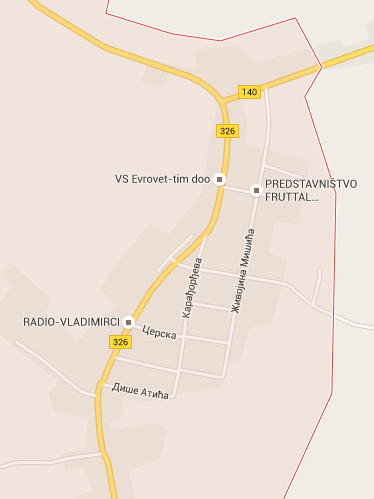 Sudski tumač za engleski jezik Vladimirci
Sudski tumač za hebrejski jezik Vladimirci
Sudski tumač za nemački jezik Vladimirci
Sudski tumač za persijski jezik Vladimirci
Sudski tumač za francuski jezik Vladimirci
Sudski tumač za hrvatski jezik Vladimirci
Sudski tumač za italijanski jezik Vladimirci
Sudski tumač za japanski jezik Vladimirci
Sudski tumač za ruski jezik Vladimirci
Sudski tumač za latinski jezik Vladimirci
Sudski tumač za norveški jezik Vladimirci
Sudski tumač za mađarski jezik Vladimirci
Sudski tumač za švedski jezik Vladimirci
Sudski tumač za makedonski jezik Vladimirci
Sudski tumač za španski jezik Vladimirci
Sudski tumač za pakistanski jezik Vladimirci
Sudski tumač za kineski jezik Vladimirci
Sudski tumač za znakovni jezik VladimirciSudski tumač za bosanski jezik Vladimirci
Sudski tumač za poljski jezik Vladimirci
Sudski tumač za arapski jezik Vladimirci
Sudski tumač za portugalski jezik Vladimirci
Sudski tumač za albanski jezik Vladimirci
Sudski tumač za romski jezik Vladimirci
Sudski tumač za belgijski jezik Vladimirci
Sudski tumač za rumunski jezik Vladimirci
Sudski tumač za bugarski jezik Vladimirci
Sudski tumač za slovački jezik Vladimirci
Sudski tumač za češki jezik Vladimirci
Sudski tumač za slovenački jezik Vladimirci
Sudski tumač za danski jezik Vladimirci
Sudski tumač za turski jezik Vladimirci
Sudski tumač za finski jezik Vladimirci
Sudski tumač za ukrajinski jezik Vladimirci
Sudski tumač za grčki jezik Vladimirci
Sudski tumač za holandski jezik Vladimirci
Sudski tumač za korejski jezik Vladimirci
Sudski tumač za estonski jezik VladimirciLokacijaul. Svetog Save bb, 15225 VladimirciInternetakademijaoxford.comTelefon069/4 – 5555 - 84Radnovreme8:00 AM – 4:00 PM
9:00 AM – 2:00 PM (Subotom)